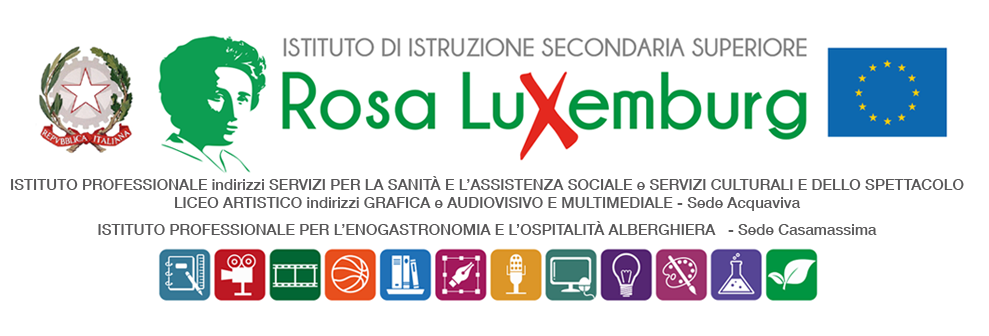 Studenti minorenniAUTORIZZAZIONE DEI GENITORIIl/La sottoscritto/a…………………………………………………………………...…………………. genitore dell’alunno/a………………………………………………………..frequentante la classe……………….. Liceo Artistico Audiovisivo Multimediale  AUTORIZZAil/la proprio/a  figlio/a partecipare al FACTORY FILM FESTIVAL – II edizione, che si terrà a Sammichele di Bari dal 14 al 17 settembre 2023, con orario mattutino 9.00 /13.00 e pomeridiano ore 15.30/19.30. L’evento rientra nelle attività PCTO, Percorsi Competenze Trasversali e per l’Orientamento, organizzate per la classe.Il Festival gode di illustri partner come l’Accademia di Belle Arti di Bari, l’Apulia Film Commission e l’IISS Rosa Luxemburg di Acquaviva delle fonti.Scopo del festival è offrire un vasto programma ben articolato sulle quattro giornate tale da attrarre sia i professionisti di settore, ma allo stesso tempo anche un pubblico di non addetti ai lavori.Durante le tre giornate festivaliere ci sarà un ampio spazio dedicato alla didattica e alla formazione grazie alla presenza di numerosi workshop tenuti da docenti dell’Accademia di Belle Arti di Bari e esperti nelle varie aeree del mondo del cinema.Il Castello Caracciolo ospiterà, come lo scorso anno, questa volta nei suoi giardini, una mostra d’arte contemporanea a cura di Michele Giangrande e Angela Varvara dal titolo “CRIMES OF THE PRESENT Vol.3” che vedrà come protagonisti studenti ed ex studenti dell’Accademia di Belle Arti di Bari che lavoreranno a opere che dialogheranno con lo spazio in cui si andranno a dislocare.Tra le novità di questa edizione ci saranno i Focus pomeridiani che si terranno nell’altrio del castello dalle 18 e che questo’anno vedono protagonisti gli attori Brenno Placido, Alessio Praticò, Alice Azzariti e la Madrina del Festival Angela Curri.A precedere i Focus dalle 17.00 ci saranno i Talk , anch’essi novità dell’edizione 2023. Si parlerà di Cinema e architettura con l’Arch. Domenico Pastore. Di Periferia e Cinema con Ruggiero Cristallo dell’accademia del cinema dei ragazzi, con Vincenzo Madaro e Giuseppe Memeo, rispettivamente direttori Artistici del “vicoli corti“ e del “Fernando Di Leo” si parlerà dell’importanza dei festival per il cinema stesso. Fa Parte dei Talk anche la presentazione del romanzo “Monteruga” della scrittrice e giornalista Anna Puricella, che la vedrà protagonista nella giornata del 16 settembre.Le attività si terranno nei luoghi del Festival, l’Aula Civica e il Castello Caracciolo di Sammichele di Bari.Gli studenti raggiungeranno la sede dell’evento autonomamente e al termine delle attività, regolarmente rientro alle proprie residenze. Il sottoscritto, con la presente, esonera la scuola da ogni responsabilità riguardo all’incolumità delle persone e delle cose e al comportamento degli alunni. Dichiara di assumersi le responsabilità (art. 2048 del Codice Civile) derivanti da inosservanza da parte del/la proprio/a figlio/a delle disposizioni impartite dagli insegnanti e da cause indipendenti dall’organizzazione scolastica. Data……………………. Firma del genitore ………………………………………